LISTA WYPŁAT RYCZAŁTÓW SĘDZIOWSKICH nr …………………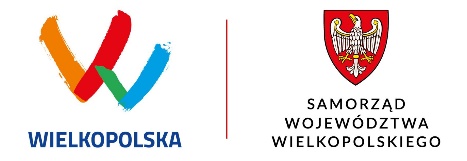 Rodzaj imprezy ……………………………………………………………………………………………………………………………………………………Termin ………………………………………………………………………….. Miejscowość …………………………………………………………….Data ………………… od godz. ……………………………………………… do godz. …………………………………………………………………...Do wypłaty …………………………………………………… złSłownie ………………………………………………………………………………….						Sędzia Główny ………………………………………………………….Wypłaty dokonał ………………………………………………………… dnia …………………….. podpis …………………………………….					(imię i nazwisko)Lp.Nazwisko i imięAdres zamieszkania kodPESELUrząd Skarbowy, adresRyczałt sędziowski bruttozłKoszty uzyskania 20% od kwoty ryczałtu (>200zł) złDochód do opodatkowania zł(poz.6 - poz.7)Podatek 12% od poz.8 złDieta
złDo wypłaty złPokwitowanie odbioru1234567891011121.2.3.4.5.6.7.8.9.10.RAZEMRAZEMRAZEMRAZEM